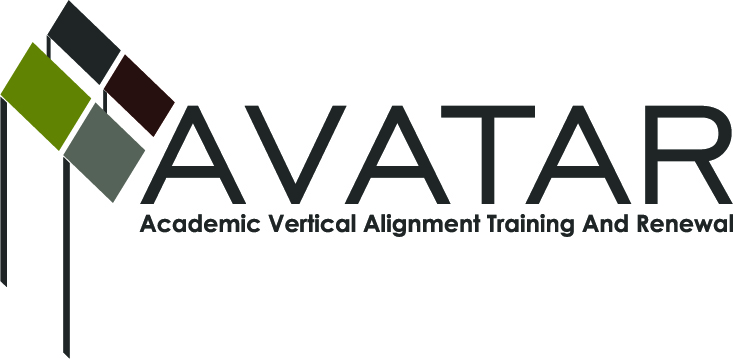 AVATAR Partnership Region: 2Meeting/Session Documentation FormForm should be completed after each meeting and given to the Regional AVATAR Coordinator/FacilitatorAgenda Format Key:  P = Presentation, F = Feedback, D = Decision-Making, W = Work Group, O = Other, with explanationAVATAR Meeting MinutesMeeting Participant ListMeeting:AVATAR Team MeetingAVATAR Team MeetingAVATAR Team MeetingAVATAR Team MeetingAVATAR Team MeetingMeeting Purpose:Focus of WorkFocus of WorkFocus of WorkFocus of WorkFocus of WorkDate:May 14, 2014Start Time:4:00 p.m.End Time:6:40Meeting Coordinator/ Facilitator:Janet M. CunninghamLocation:Location:STAR AnnexSTAR AnnexMeeting Recorder:Janet M. CunninghamMeeting Timekeeper:Meeting Timekeeper:Connie NowellConnie NowellTimeTopicFormatDiscussion LeaderDesired Outcome4:05 p.m.Welcome DiscussionJanet Cunningham4:15Discussion ItemsDiscussionJanet CunninghamPlan for college preparatory course 6:35 p.m.Next MeetingDiscussionJanet CunninghamSet dateAction ItemPerson ResponsibleDue DateWelcome:Dr. Cunningham welcomed Polly Allred, Texas A&M University-Kingsville, to the group.Discussion Items:MOU for College Preparatory CourseDr. Cunningham presented a rough draft to the group for discussion and suggestions. The discussion centered mainly around eligible participants, course fees, responsibilities of parties (higher education and school districts), and granting credit.  The discussion more specifically included:•  scores needed in order for students to receive high school credit or to be deemed “college ready;”•  what students should be tested on at the end of the course;•  requirements needed before student can enroll in class;•  objectives that need to be taught;•  the end objective of the course;•  how students will receive credit on their college transcript for passing the course;•  whether to have one or two sessions.Legislative/Curriculum UpdatesMelissa Morin, ESC, gave a report on updates by the TEA.Date for Math SymposiumShould be October 28, 29, or 30.It was decided that the IHE members would meet first to prepare a draft of a syllabus from their perspective regarding developmental education classes and that other members would meet to integrate the IHE information with TSI objectives and college ready information into the IHE syllabus.The urgency of the need for information to disseminate to the high schools was passed to the group.All AVATAR membersDr. Cunningham will incorporate changes discussed and prepare a new draft for review.Next meeting – Tuesday, May 20, at 4:00 p.m., STAR Annex, 4201 Calallen Dr.Dr. Janet CunninghamMay 20, 2014NotesNameTitleOrganization/InstitutionJake SalcinesDean of InstructionWest Oso ISDDr. Melana SilvaCurriculum CoordinatorCalallen ISDDr. Janet M. CunninghamExecutive  DirectorE2E Partners (P-16  Council)Paula Kenney-WallaceDivision ChairCoastal Bend CollegeToni NorrellMath SpecialistESC-2Melissa Morin Research & PlanningESC-2Lisa HernandezMath TeacherOdem-Edroy ISDPolly AllredMath InstructorTAMU-KingsvillePaul JohnsonMath InstructorDel Mar CollegeGeorge TinterraAssociate ProfessorTAMU-Corpus Christi